Publish Your Self AssessmentYou will now attach and/or embed your self-assessment to the bottom of the blog post with the artifact you have chosen. You may choose to make this post private or public. After placing your artifact on a blog post, follow the instructions below.Categories - Self-AssessmentTags - Now tag your post using the tag that corresponds to the competency that you have written about. You can choose more than one. Please use lower case letters and be exact.#creativethinkingcc#communicationcc#criticalthinkingcc#socialresponsibilitycc#personalidentitycc#personalawarenessccUse the Add Document button located at the top of your post page and embed your self-assessment at the bottom of your blog post.Publish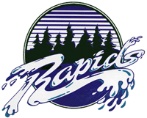 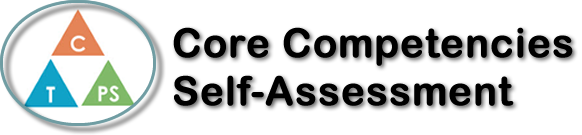 Name: Markus JackDate: November 2, 2022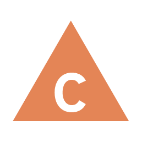 How does the artifact you selected demonstrate strengths & growth in the communication competency?In what ways might you further develop your communication competency?Self-ReflectionDescribe how the artifact you selected shows your strengths & growth in specific core competencies. The prompt questions on the left - or other self-assessment activities you may have done - may guide your reflection process.During the cloud project I had to use my critical thinking skills to make sure I got the right picture at the right time. I had to critically think about different kinds of ways I was going to take the pictures and I had to plan out what the weather was going to be like. I Also had to use my creative thinking skills to creatively take cool pictures for the project. I thought I found very cool pictures for my project and made the project very cool and interesting to look at.   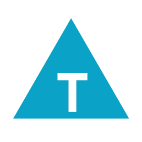 How does the artifact you selected demonstrate strengths & growth in the thinking competencies?In what ways might you further develop your thinking competencies?Self-ReflectionDescribe how the artifact you selected shows your strengths & growth in specific core competencies. The prompt questions on the left - or other self-assessment activities you may have done - may guide your reflection process.During the cloud project I had to use my critical thinking skills to make sure I got the right picture at the right time. I had to critically think about different kinds of ways I was going to take the pictures and I had to plan out what the weather was going to be like. I Also had to use my creative thinking skills to creatively take cool pictures for the project. I thought I found very cool pictures for my project and made the project very cool and interesting to look at.   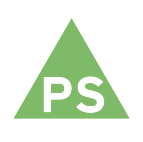 How does the artifact you selected demonstrate strengths & growth in the personal & social competencies?In what ways might you further develop your personal & social competencies?Self-ReflectionDescribe how the artifact you selected shows your strengths & growth in specific core competencies. The prompt questions on the left - or other self-assessment activities you may have done - may guide your reflection process.During the cloud project I had to use my critical thinking skills to make sure I got the right picture at the right time. I had to critically think about different kinds of ways I was going to take the pictures and I had to plan out what the weather was going to be like. I Also had to use my creative thinking skills to creatively take cool pictures for the project. I thought I found very cool pictures for my project and made the project very cool and interesting to look at.   